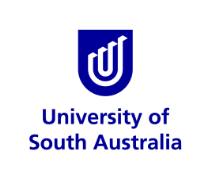 CLAIM FOR PHARMACY EXPENSES RELATED TO WORKERS COMPENSATION CLAIMCLAIM FOR PHARMACY EXPENSES RELATED TO WORKERS COMPENSATION CLAIMCLAIM FOR PHARMACY EXPENSES RELATED TO WORKERS COMPENSATION CLAIMCLAIM FOR PHARMACY EXPENSES RELATED TO WORKERS COMPENSATION CLAIMIM 66Please forward this completed form to Jenny Bosnakis at Lawson Risk Management Services, PO Box 309, RUNDLE MALL SA 5000 or e-mail jenny@lawsonrisk.com.au Please forward this completed form to Jenny Bosnakis at Lawson Risk Management Services, PO Box 309, RUNDLE MALL SA 5000 or e-mail jenny@lawsonrisk.com.au Please forward this completed form to Jenny Bosnakis at Lawson Risk Management Services, PO Box 309, RUNDLE MALL SA 5000 or e-mail jenny@lawsonrisk.com.au Please forward this completed form to Jenny Bosnakis at Lawson Risk Management Services, PO Box 309, RUNDLE MALL SA 5000 or e-mail jenny@lawsonrisk.com.au Please forward this completed form to Jenny Bosnakis at Lawson Risk Management Services, PO Box 309, RUNDLE MALL SA 5000 or e-mail jenny@lawsonrisk.com.au Workplace:Workplace:Workplace:Location:Claim Number:Employee Name: Employee Name: Note: Please attach all receipts.Please complete ONE line for each individual pharmacy item, eg: Note: Please attach all receipts.Please complete ONE line for each individual pharmacy item, eg: Note: Please attach all receipts.Please complete ONE line for each individual pharmacy item, eg: Note: Please attach all receipts.Please complete ONE line for each individual pharmacy item, eg: Date of purchaseMedication purchasedPurposeCost17/07/16ParacetamolPain Medication$14.95Date of purchaseMedication purchasedPurposeCostSignatureDate